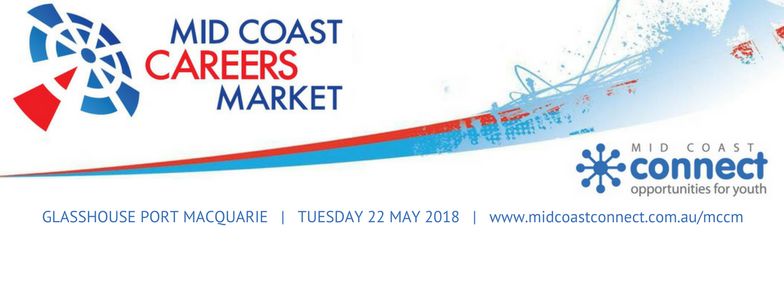 Support MaterialRisk Assessment Plan for Mid Coast Careers Market 2018This information is provided for the use of schools and teachers and may assist with the preparation of your risk assessment which covers the attendance of an individual or groups of students at MCCM 2018 on Tuesday 22 May 2018.This document is only to be used to assist you in your Risk Assessment which will be needed to be completed by individual schools.This event is available as a school excursion and should reflect the relevant school policies and procedures to ensure duty of care is maintained by the supervising teachers.VenueThe MCCM 2018 is conducted at the Glasshouse Port Macquarie, located on Clarence St in the Port Macquarie town centre. Activities will occur within a confined identified area within the two levels of the Entertainment centre and the Hay St Forecourt area. The event is designed for students to enter via Clarence St from the bus stop and walk in a one way flow through the event. 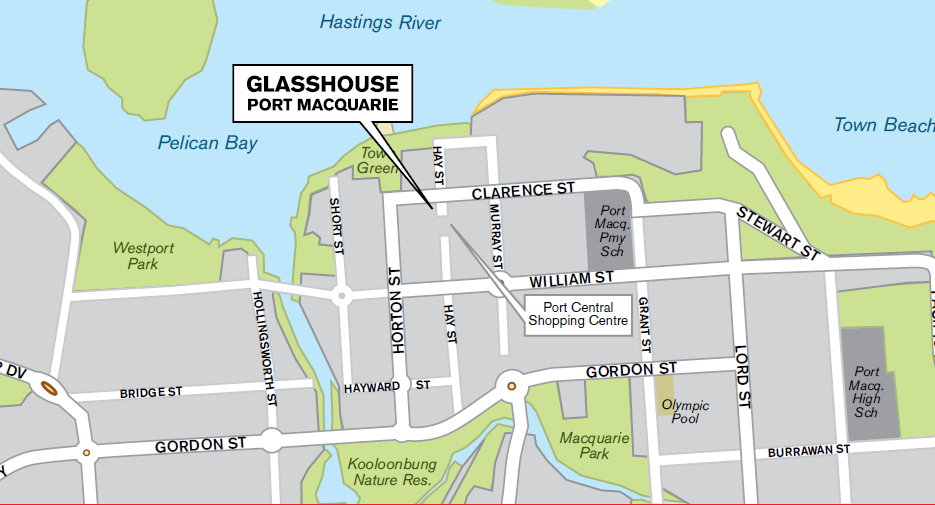 Ground floor of the Glasshouse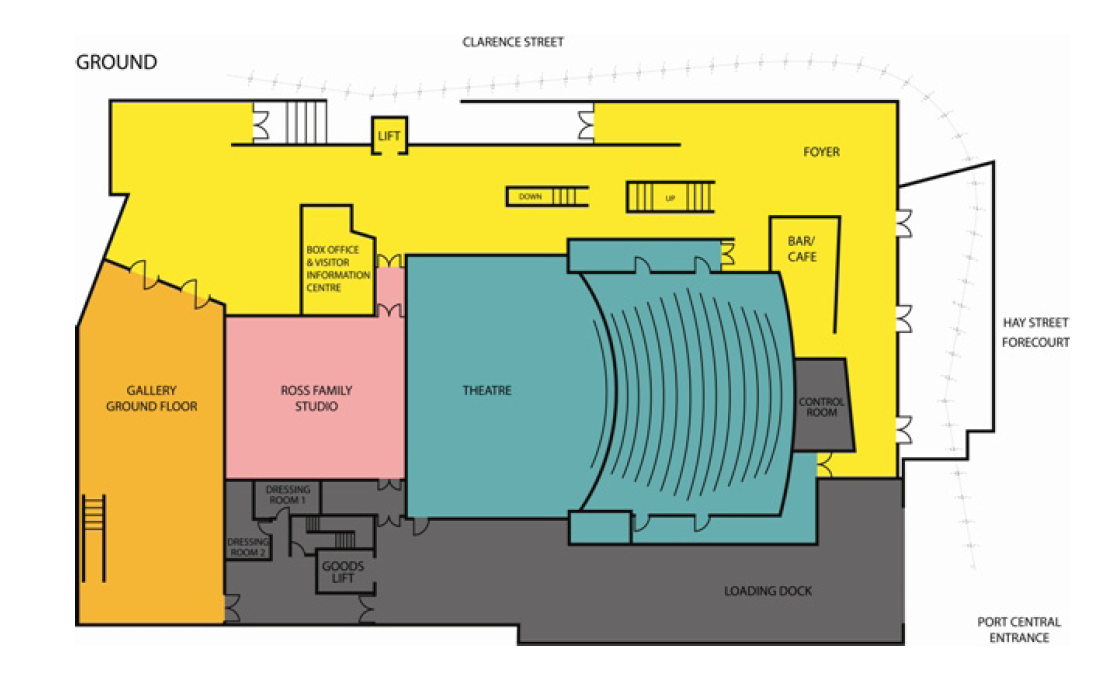 Level 2 of the Glasshouse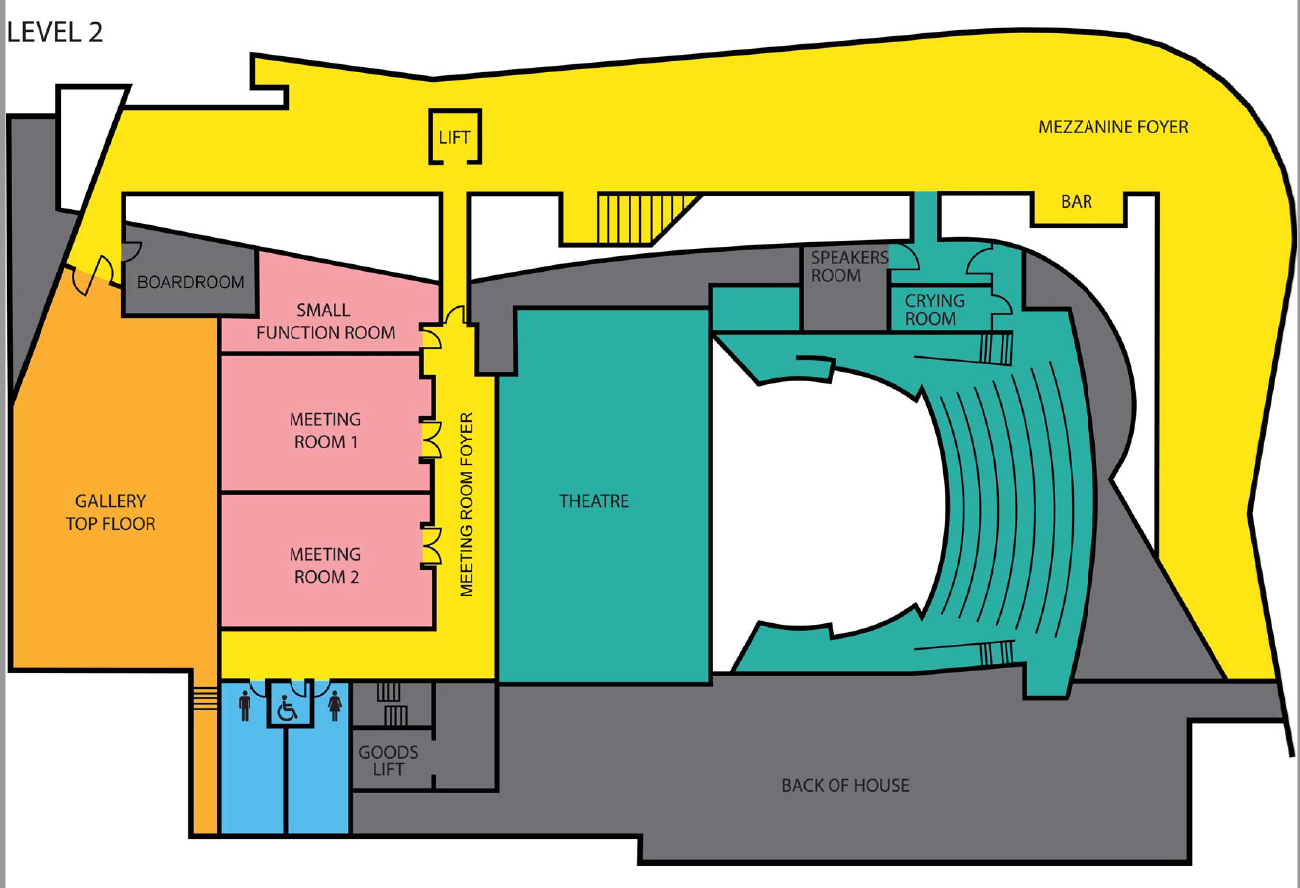 Suggested Student and General Identified RisksRisk Assessment MatrixRISK EVENTPOSSIBLE REASONLIKLIHOODCONSEQUENCERISK LEVELRISK REDUCTION ACTION(ELIMINATION OR CONTROL MEASURES)CONTINGENCY PLAN(JUST IN CASE IT HAPPENS)WARNING SIGNTravel to Mid Coast Careers MarketStudents do not arrive at expected timeTransport delaysTraffic accidentTHIS IS TO BE INCLUDED IN A RISK ASSESSMENT PREPARED BY INDIVIDUAL SCHOOLSStudent involved in traffic accident Struck by vehicle on roadInvolved in vehicular accidentMajMajUUMedMedBrief participants on rules & behaviour Remain on pedestrian pathways & use pedestrian crossings at all timesWherever possible ensure bus parks where students do not have to cross roadsDepending on the extent of the injury or accident;- treat the injury using a First Aid kit. There is also a First Aid kit available at the Glasshouse- transport to medical practitioner if necessary- contact 000 if needed- contact emergency number for student & inform parents / guardian Unruly behaviourPushingCrowdingRunning from the busErratic and unsafe drivingUnacceptable behaviourStudent engages in:Abuse of illegal or illicit substance (drug / alcohol)Violent and aggressive or inappropriate behaviourModPMedExpected behaviour, rules and regulations outlined in written notes for parents and studentsOn arrival induction / information briefing session reinforces expected behaviourSchool policies and  procedures followed Emergency procedures followedStudent dismissed from activityAbsenteeismUnexplained sleepiness or hyperactivityArgumentative behaviourStudent is injured during activityIn the course of carrying out activity students is injured MinULowBrief induction given at start of each activity Utilise activities which are tried and tested for risk minimisationAssess and evaluate all stages of activities in terms of potential risk and risk reduction. Make modifications as appropriate Employ trained staffTreat injury using First Aid KitA First Aid Kit is also available at the  Glasshouse for use by your nominated First Aid Officer for your excursion. Mobile phones as identified by your school Medical personnel advisedEmergency procedures followed Student unrest and unruly behaviourRISK EVENTPOSSIBLE REASONLIKLIHOODCONSEQUENCERISK LEVELRISK REDUCTION  ACTION(ELIMINATION OR CONTROL MEASURES)CONTINGENCY PLAN(JUST IN CASE IT HAPPENS)WARNING SIGNMissing student AbductedAbscondsLostUUPMajMinMinMedLowLowExplain rules, regulations and responsibilities regarding staying within designated areas.Roll call when boarding bus to departFollow schools own policy and proceduresStudent misbehaving, not interested in activities, withdrawnUnknown person (people) in area LikelihoodLikelihoodLikelihoodLikelihoodUnlikelyPossibleLikelyAlmost CertainCatastrophicEg. Kill or Permanently maimMEDIUMHIGHEXTREMEEXTREMEMajorEg. Long term Injury or IllnessMEDIUMMEDIUMHIGHEXTREMEModerateEg. Medical attention with several days off workLOWMEDIUMMEDIUMHIGHMinorEg. First Aid neededLOWLOWMEDIUMMEDIUM